 فؤرمى رِاسثاردةى ثالَثشتى (تعضيد) تؤذينةوةى زانستى و دانانى ثةرتووك يةكةم/ تويَذةر: دووةم/ ثرِؤذةى تؤذينةوة:  سيَيةم/ ثيَداويستيةكان:زانكؤى سةلاحةددين                                                                                                                                كؤليَذى زانستة ئةندازياريية كشتوكالَيةكان  هؤبةى كار و بارى زانستى 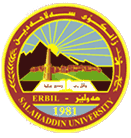 خةرمان خالد قادر- شيَروان جليل احمد-نورا مسيح الياناو/ ناوةكان:  1ماموَستا- ماموَستا -ثروَفيسوَرى ياريدةدةرثلةى زانستى:2رةزطةرى- زانستة ئةندازياريية كشتوكاليةكانبةش و كؤَليَض:3 بةرهةمهينانى سةوزة- ئابورى كشتوكالَى- بةرهةمهينانى توَى  سةوزةبوارى ثسثؤرى:4هةوليَرناونيشانى تةواو:5ئاميَر و كةرةستةكانمادةي كيمياويثيَداويستي ضاث كردنطواستنةوةثيَداويستي تربرِي ثارةي مةزةندةكراوBig plastic potpeat moss  ascorbic acid and  gibberellic acid500,000Ascorbic Acid and Gibberellic Acid Priming Effect on Cauliflower, Lettuce, and Onion Seed Germination and Seedling Growth under Drought Stress ناونيشانى تؤذينةوة:1كيلطةى طردةرةشة شويَنى ئةنجامدانى تؤذينةوة:21 سالماوةى ثيَشنيار كراو بؤ ئةنجامدانى تؤذينةوة3The main are to evaluate the impact of ascorbic acid and gibberellic acid priming on seed germination and seedling growth of cauliflower, lettuce, and onion under drought stress also to assess the effect priming on seed germination and seedling growth of cauliflower, lettuce, and onion under drought stress.This study investigated the effects of ascorbic acid and gibberellic acid priming on onion seed germination and seedling growth under water deficit stress conditions. The results showed that both priming agents enhanced germination percentage, seedling growth, and physiological parameters of onion seeds under water deficit stress.مةبةست لة تويذينةوةكة لة طةلَ كورتةي ثلاني تويذينةوةكة4